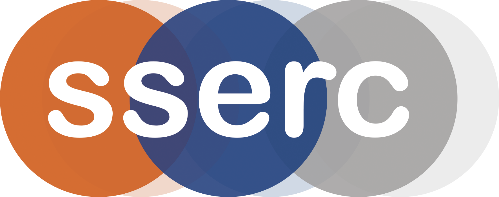 Activity assessedHydrogels workshopDate of assessment29th Jan 2019Date of review (Step 5)SchoolDepartmentStep 1Step 2Step 3Step 4Step 4Step 4List Significant hazards here:Who might be harmed and how?What are you already doing?What further action is needed?ActionsActionsActionsList Significant hazards here:Who might be harmed and how?What are you already doing?What further action is needed?by whom?Due dateDoneMaking a hydrogelCalcium chloride is an eye irritant.All other reagents are of low hazard.Technician (or teacher) making up solutions by splashing.Wear eye protectionCross-linkingIron II and III chlorides are corrosive. The 2% solutions are irritantTechnician (or teacher) making up solutions by splashing.Students by splashing solutionsWear goggles (BS EN166 3)Small scale makes this very unlikely but if needed wear eye protection.‘drug’-dispersalCalcium chloride is an eye irritant.Potassium manganate(VII) is harmful if ingested and a powerful oxidiserSolutions are of no significant hazard.Technician (or teacher) making up solutions by splashing.Possible fire risk if KMnO4 is in contact with combustible materialsWear eye protection.Keep away from combustible material.Properties of hydrogels (hair gel)No significant hazardhydrogels in action (nappies)Technician/ teacher or pupil by inhalation of dust (or getting it in the eye) while dismantling the nappy.Wear eye protection.Avoid raising dust as far as is possible. (carrying out the ‘shredding’ inside a carrier bag is one way of reducing it.Fighting fire with pampersNo chemical hazards.Only danger is from misuse of Bunsen burnerSee risk assessment for using a naked flame.GelsNo chemical hazards.Only hazard is that of being splashed with boiling waterCare using boiling water.Description of activity:A suite of generally low-hazard experiments looking at hydrogels and various of their applicationsAdditional comments:Disposal: Be wary of putting hydrogels down the sink – they can cause blockage. Mix with plenty of sodium chloride to disrupt cross-linking and then wash to waste with large amounts of water.